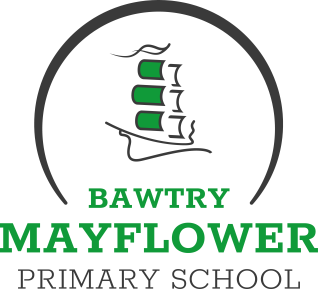 IntroductionIn May 2018 the General Data Protection Regulation (GDPR) and the Data Protection Act 2018 (DPA) became enforceable across the United Kingdom. As part of Bawtry Mayflower’s programme to comply with the new legislation it has written a new suite of Information Governance policies. The Information Security Policy outlines the School’s organisational security processes and standards.  The policy is based upon the sixth principle of the GDPR which states organisations must protect the personal data, which it processes, against unauthorised loss by implementing appropriate technical and organisational measures. This policy has been written using the security framework recommended by ISO: 27000:1 (internationally recognised information Security standard).This policy should be read in conjunction with the other policies in the School’s Information Governance policy framework with particular focus on the Acceptable Use Policy and the Information Security Incident Reporting Policy.Scope All policies in the Information Governance policy framework apply to all School employees, any authorised agents working on behalf of the School, including temporary or agency employees, and third party contractors. Individuals who are found to knowingly or recklessly infringe these policies may face disciplinary action.  The policies apply to information in all forms including, but not limited to:Hard copy or documents printed or written on paper,Information or data stored electronically, including scanned images,Communications sent by post/courier or using electronic means such as email, fax or electronic file transfer,Information or data stored on or transferred to removable media such as tape, CD, DVD, USB storage device or memory card,Information stored on portable computing devices including mobile phones, tablets, cameras and laptops,Speech, voice recordings and verbal communications, including voicemail,Published web content, for example intranet and internet,Photographs and other digital images.Access Control The School will maintain control over access to the personal data that it processes. These controls will differ depending on the format of the data and the status of the individual accessing the data. The School will maintain an audit log detailing which individuals have access to which systems (both electronic and manual). This log will be maintained by the school office.Manual Filing SystemsAccess to manual filing systems (i.e. non-electronic systems) will be controlled by a key management system.  All files, that contain personal data, will be locked away in lockable filing cabinets or a lockable office, when not in use.  Access is only given to individuals who require it to carry out legitimate business functions. Electronic SystemsAccess to electronic systems will be controlled through a system of user authentication. Individuals will be given access to electronic filing systems if required to carry out legitimate functions. A two tier authentication system will be implemented across all electronic systems. The two tiers will be user and unique Password. Individuals will be required to change their password if they think it has been compromised and User names will be suspended either when an individual leaves employment of the School.Software and Systems Audit LogsThe School will ensure that all software and systems have inbuilt audit logs so that the School can ensure it can monitor what employees and users have accessed and what changes may have been made. Although this is not a preventative measure it does ensure that the integrity of the data can be assured and also deters individuals from accessing records without authorisation.External AccessOn occasions the School will need to allow individuals, who are not employees of the School, to have access to data systems. This could be, for example, for audit purposes, to fulfil an inspection, when agency staff have been brought in, or because of a Partnership arrangement with another School. School office staff are required to authorise all instances of third parties having access to systems. Physical Security The School will maintain high standards of Physical Security to prevent unauthorised access to personal data. The following controls will be maintained by the School:Alarm SystemThe School will maintain a security alarm system at its premises so that, when the premises are not occupied, an adequate level of security is still in operation.Building AccessExternal doors to the premises will be locked when the premises are not occupied. Only authorised employees will be key holders for the building premises. Site Manager/Head Teacher will be responsible for authorising key distribution and will maintain a log of key holders.Internal AccessInternal areas, which are off limits to pupils and parents, will be kept locked and only accessed through pin numbers or access fobs. Pin numbers will be changed regularly. Access fobs are handed in to the school office when a member of staff leaves. Visitor ControlVisitors to the School will be required to sign in a visitor’s book and state their name, organisation, car registration (if applicable) and nature of business. Visitors will be escorted throughout the School and will not be allowed to access restricted areas without employee supervision.Visitor books will be kept for current financial year + six years. Environmental Security As well as maintaining high standards of physical security, to protect against unauthorised access to personal data, the School must also protect data against environmental and natural hazards such as power loss, fire, and floods.  It is accepted that these hazards may be beyond the control of School but the School will implement the following mitigating controls:Back UpsThe School will back up their electronic data and systems daily. There is both an on-site (different building) and off-site (encrypted) backup. Should the School’s electronic systems be compromised by an environmental or natural hazard then the School will be able to reinstate the data from the backup with minimal destruction. Fire DoorsAreas of the premises which contain core electronic equipment, such as server boxes, will be fitted with fire doors so that data contained within those areas will be protected, for a period of time, against any fires that break out on the premises. Fire doors must not be propped open unless automatic door releases are installed.Fire Alarm SystemThe School will maintain a fire alarm system at its premises to alert individuals of potential fires and so the necessary fire protocols can be followed. Systems SecurityAs well as physical security the School also protects against hazards to its IT network and electronic systems. It is recognised that the loss of, or damage to, IT systems could affect the School’s ability to operate and could potentially endanger the lives of its Pupils.The School will implement the following systems security controls in order to mitigate risks to electronic systems:Phishing EmailsIn order to avoid the School’s computer systems from being compromised through phishing emails - employees are encouraged not to click on links that have been sent to them in emails when the source of that email is unverified. Employees will also take care when clicking on links from trusted sources in case those email accounts have been compromised. Employees will check with IT provider if they are unsure about the validity of an email. Firewalls and Anti-Virus SoftwareThe School will ensure that the firewalls and anti-virus software is installed on electronic devices and routers. The School will update the firewalls and anti-virus software when updates are made available and when advised to do so by IT provider. The School will review its firewalls and anti-virus software on an annual basis and decide if they are still fit for purpose.Shared DrivesThe School maintains a shared drive on its servers. Whilst employees are encouraged not to store personal data on the shared drive it is recognised that on occasion there will be a genuine business requirement to do so. The shared drive will have restricted areas that only authorised employees can access. For example a HR folder in the shared drive will only be accessible to employees responsible for HR matters. IT provider  will be responsible for giving shared drive access rights to employees. Shared drives will still be subject to the School’s retention schedule.Communications SecurityThe transmission of personal data is a key business need and, when operated securely is a benefit to the School and pupils alike. However, data transmission is extremely susceptible to unauthorised and/or malicious loss or corruption. The School has implemented the following transmission security controls to mitigate these risks:Sending Personal Data by postWhen sending personal data, excluding special category data, by post the School will use Royal Mail’s standard postal service. Employees will double check addresses before sending and will ensure that the sending envelope does not contain any data which is not intended for the data subject.Sending Special Category Data by postWhen sending special category data by post the School will use Royal Mail’s 1st Class Recorded postal service. Employees will double check addresses before sending and will ensure that the sending envelope does not contain any data which is not intended for the data subject. If the envelope contains information that is thought to be particularly sensitive then employees are advised to have the envelope double checked by a colleague. Sending Personal Data and Special Category Data by emailSchool will send the majored of personal data and special category data encrypted if sending by e-mail. However certain emails where the recipient can’t open if encrypted will be sent unencrypted; if the school is happy the recipient are using a secure system. Employees will always double check the recipient’s email address to ensure that the email is being sent to the intended individual(s).Exceptional CircumstancesIn exceptional circumstance the School may wish to hand deliver, or use a direct courier, to ensure safe transmission of personal data. This could be because the personal data is so sensitive usual transmission methods would not be considered secure or because the volume of the data that needs to be transmitted is too big for usual transmission methods.Using the BCC functionWhen sending emails to a large number of recipients, such as a mail shot, or when it would not be appropriate for recipients to know each other’s email addresses then School employees will utilise the Blind Copy (BCC) function.Remote WorkingIt is understood that on some occasion employees of the School will need to work at home or away from the School premises. If this is the case then the employees will adhere to the following controls:Employees must not keep personal data or School equipment unsecure at home.Employees must not keep personal data or School equipment in cars if unsupervised; the only exception to this is if the employee is not going straight home. In this instance the data or equipment must be out of sight and vehicle locked.Private Working AreaEmployees must not work with personal data in areas where other individuals could potentially view or even copy the personal data (for example on public transport).Employees should also take care to ensure that other household members do not have access to personal data and do not use School equipment for their own personal use.Trusted Wi-Fi ConnectionsEmployees will only connect their devices to trust Wi-Fi connections and will not use ‘free public Wi-Fi’ or ‘Guest Wi-Fi’. This is because such connections are susceptible to malicious intrusion.When using home Wi-Fi networks employees should ensure that they have appropriate anti-virus software and firewalls installed to safeguard against malicious intrusion. If in doubt employees should seek assistance from IT Provider.Encrypted Devices and Email AccountsEmployees will only use School issued encrypted devices to work on Personal Data. Employees will not use personal devices for accessing, storing, or creating personal data. This is because personal devices do not possess the same level of security as a School issued device.Employees will not use Personal email accounts to access or transmit personal data. Employees must only use School issued, or School authorised, email accounts.Data Removal and ReturnEmployees will only take personal data away from the School premises if this is required for a genuine business need. Employees will take care to limit the amount of data taken away from the premises.Employees will ensure that all data is returned to the School premises either for re-filing or for safe destruction. Employees will not destroy data away from the premises as safe destruction cannot be guaranteed.